Об утверждении базового размера платы за пользование жилым помещением (платы за наем) для нанимателей жилых помещений по договорам социального найма и договорам найма жилых помещений специализированного жилищного фонда Пикшикского сельского поселения Красноармейского района Чувашской Республики в 2020 годуВ соответствии со статьями 154, 155, 156 Жилищного кодекса Российской Федерации, на основании Федерального закона от 06.10.2003 N 131-ФЗ "Об общих принципах организации местного самоуправления в Российской Федерации", приказа Министерства строительства и жилищно-коммунального хозяйства Российской Федерации от 27.09.2016 N 668/пр. Собрания депутатов Пикшикского сельского поселения Красноармейского района решило:1. Утвердить базовый размер платы за пользование жилым помещением (платы за наем) для нанимателей жилых помещений по договорам социального найма и договорам найма жилых помещений специализированного жилищного фонда Пикшикского сельского поселения Красноармейского района Чувашской Республики в 2020 году согласно приложению к настоящему решению.2. Контроль за исполнением настоящего решения возложить на администрацию Пикшикского сельского поселения Красноармейского района.4. Настоящее решение вступает в силу после его официального опубликования в периодическом печатном издании «Пикшикский вестник».Глава Пикшикскогосельского поселения Красноармейского района                                       В.Ю. Фомин                             Приложениек решению Собрания депутатов Пикшикского сельского поселения Красноармейского районаЧувашской Республикиот 14.12.2020 № С-6/3 БАЗОВЫЙ РАЗМЕР ПЛАТЫЗА ПОЛЬЗОВАНИЕ ЖИЛЫМ ПОМЕЩЕНИЕМ (ПЛАТЫ ЗА НАЕМ)ДЛЯ НАНИМАТЕЛЕЙ ЖИЛЫХ ПОМЕЩЕНИЙ ПО ДОГОВОРАМСОЦИАЛЬНОГО НАЙМА И ДОГОВОРАМ НАЙМА ЖИЛЫХ ПОМЕЩЕНИЙСПЕЦИАЛИЗИРОВАННОГО ЖИЛИЩНОГО ФОНДА ПИКШИКСКОГО СЕЛЬСКОГО ПОСЕЛЕНИЯ КРАСНОАРМЕЙСКОГО РАЙОНА ЧУВАШСКОЙ РЕСПУБЛИКИ В 2020 ГОДУВ соответствии с настоящим Положением, базовый размер платы за пользование жилым помещением (платы за наем) для нанимателей жилых помещений по договорам социального найма и договорам найма жилых помещений специализированного жилищного фонда в 2020 году определяется по формуле и составляет 47 руб. 28 коп. за 1 кв. м занимаемой общей площади:НБ = СРс x 0,001, где:НБ - базовый размер платы за наем жилого помещения;СРс - средняя цена 1 кв. м на вторичном рынке жилья в Чувашской Республики, в котором находится жилое помещение специализированного жилищного фонда, предоставляемое по договорам социального найма и договорам найма жилых помещений. Средняя цена 1 кв. м на вторичном рынке жилья определяется по данным территориального органа Федеральной службы государственной статистики.НБ = 47 282,02 x 0,001 = 47 руб. 28 коп. за 1 кв. м47 282,02  - средняя цена 1 кв. м общей площади квартир на вторичном рынке жилья по Чувашской Республике по данным территориального органа Федеральной службы государственной статистики по Чувашской Республике на III квартал 2020 года.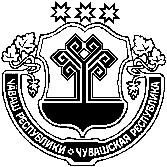 ЧĂВАШ РЕСПУБЛИКИКРАСНОАРМЕЙСКИ РАЙОНẺЧУВАШСКАЯ РЕСПУБЛИКА КРАСНОАРМЕЙСКИЙ РАЙОН  ПИКШИК ЯЛ ПОСЕЛЕНИЙĚН ДЕПУТАТСЕН ПУХĂВĚ ЙЫШĂНУ 2020 ç. 12.14 № С–6/3Пикшик ялěСОБРАНИЕ ДЕПУТАТОВ ПИКШИКСКОГО СЕЛЬСКОГО ПОСЕЛЕНИЯРЕШЕНИЕ14.12.2020 г. № С–6/3д. Пикшики